Коллективная работа «Ягодное царство»13 июля в старшей группе прошло интегрированное занятие по развитию речи и художественно – эстетическому развитию  «Ягодное царство».С целью закреплять представления у детей о лесных и садовых ягодах; уточнения, расширения и активизации словаря по теме; закрепления умения образования имени прилагательного от имени существительного; закрепления умения аккуратно работать с кисточкой и клеем.В начале занятия дети отгадали загадки о ягодах, рассмотрели иллюстрации с их изображением, поговорили о том, что ягоды бывают садовыми и лесными, подели их на  группы: ядовитые и съедобные. 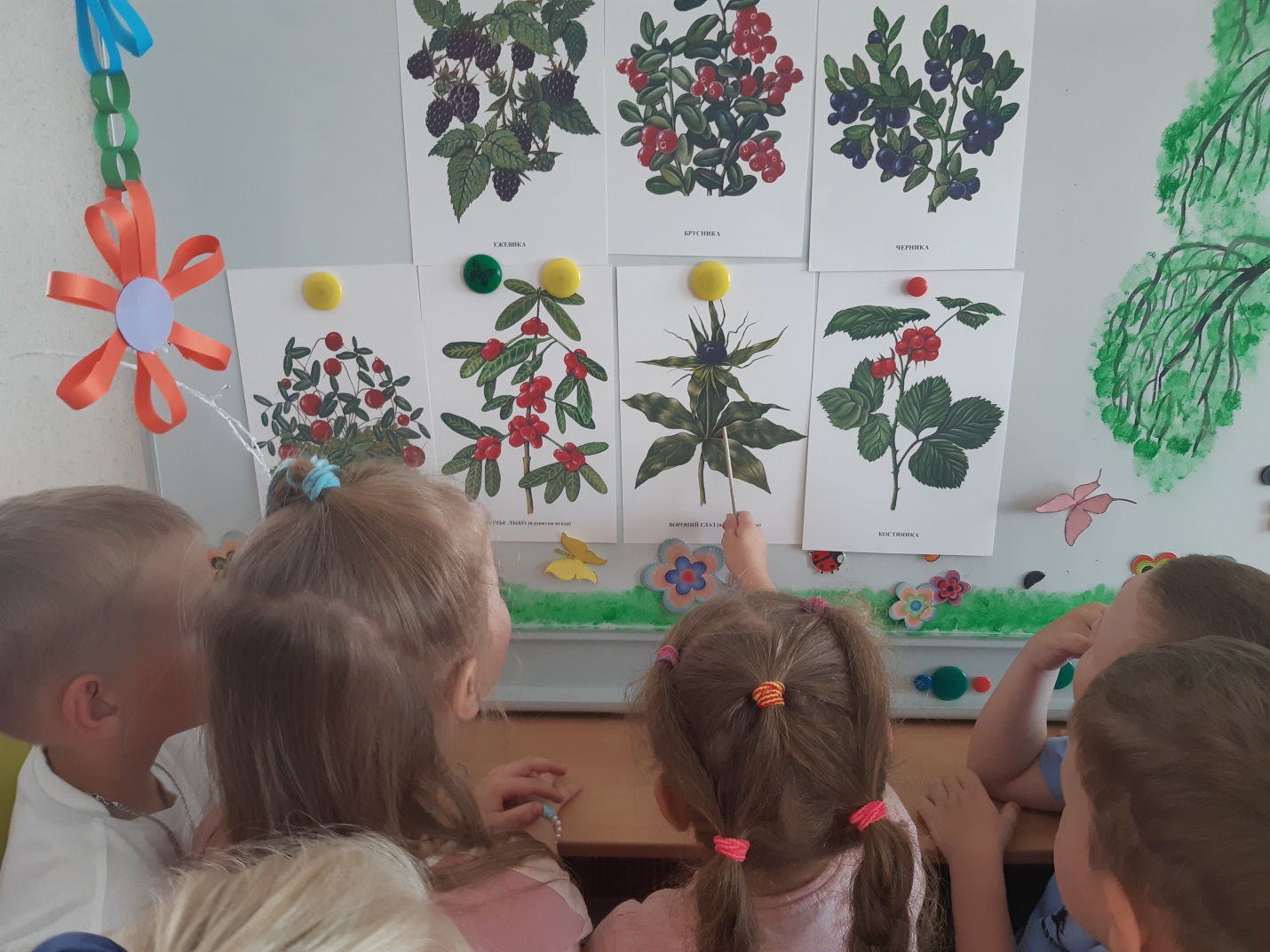 Затем послушали произведение художественной литературы Михайлиной М. В. «Ягодная сказка», ответили на вопросы по содержанию сказки, поиграли   в дидактическую игру «Что приготовим?» (компот из смородины -   смородиновый компот, варенье из облепихи – облепиховое варенье и т.д.)                                         Выполнили физ. минутку, обсудили как из квадратов и прямоугольников сделать получить желаемую форму и приступили к созданию аппликации. 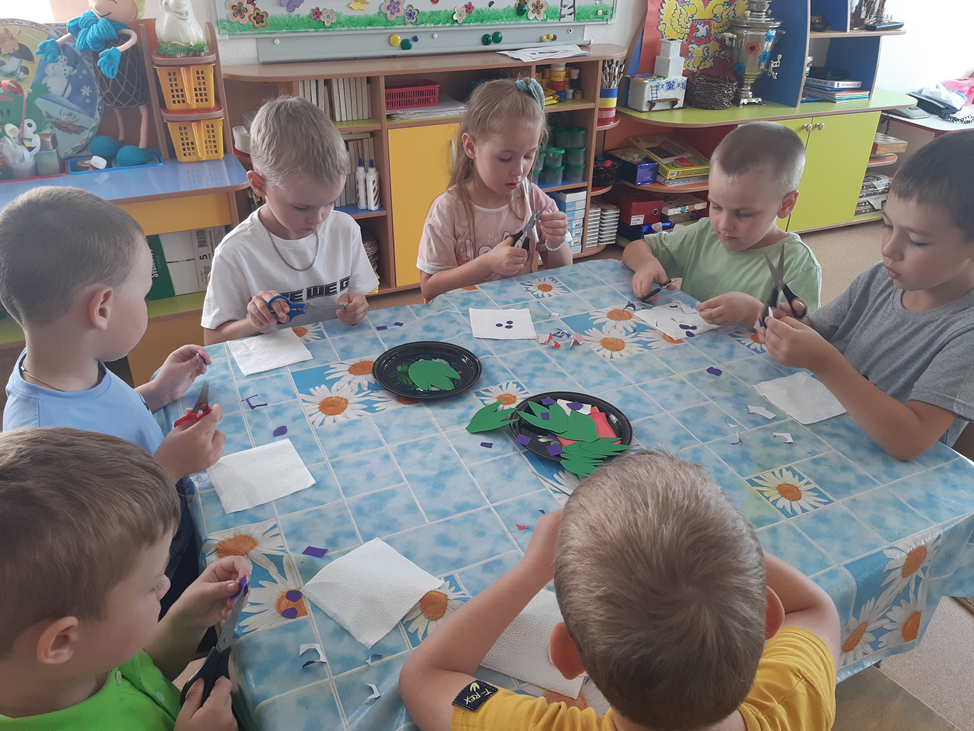 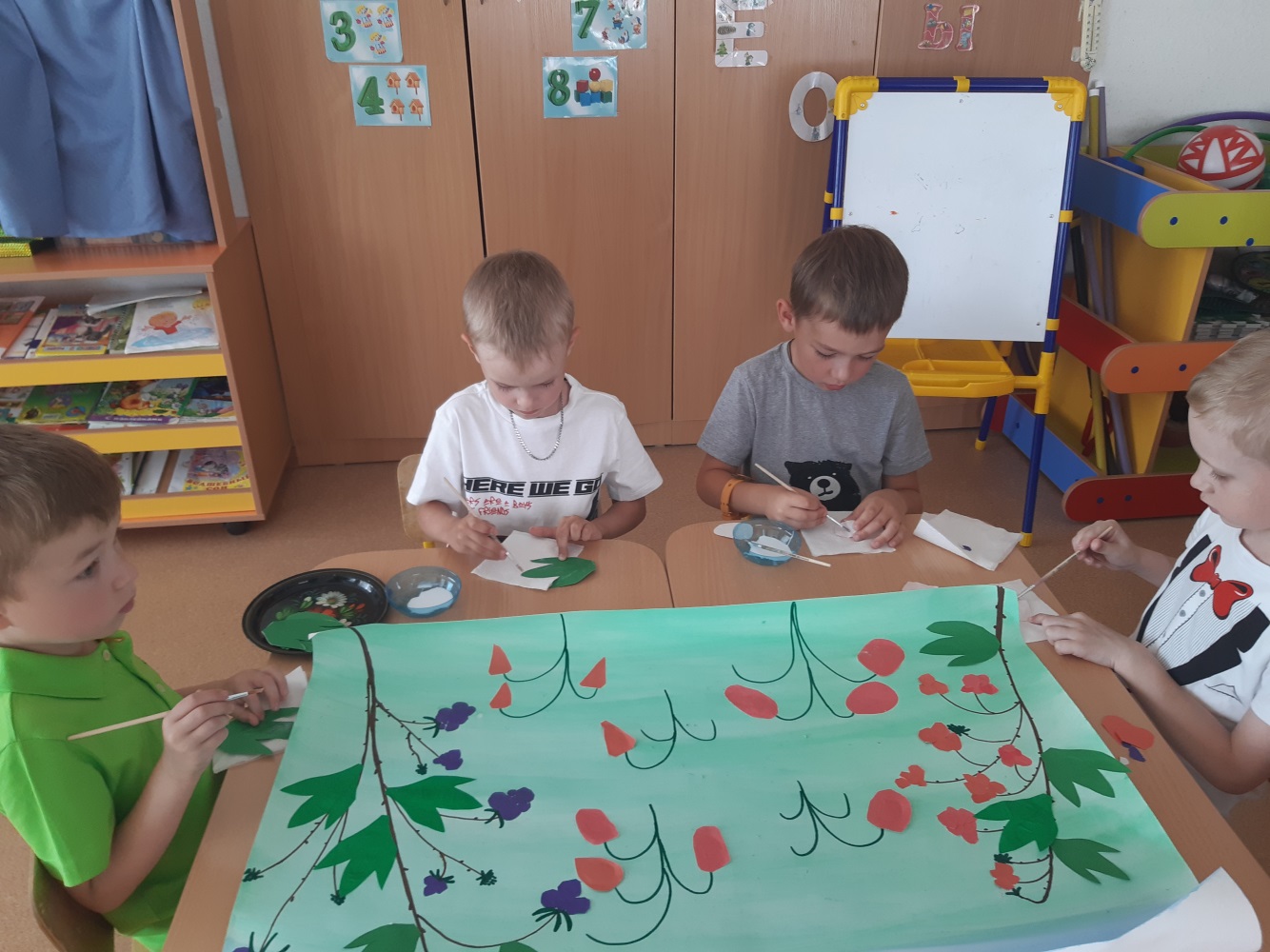 В конце занятия получилась красивая картина с изображением ягодной поляны, которой украсили веранду. 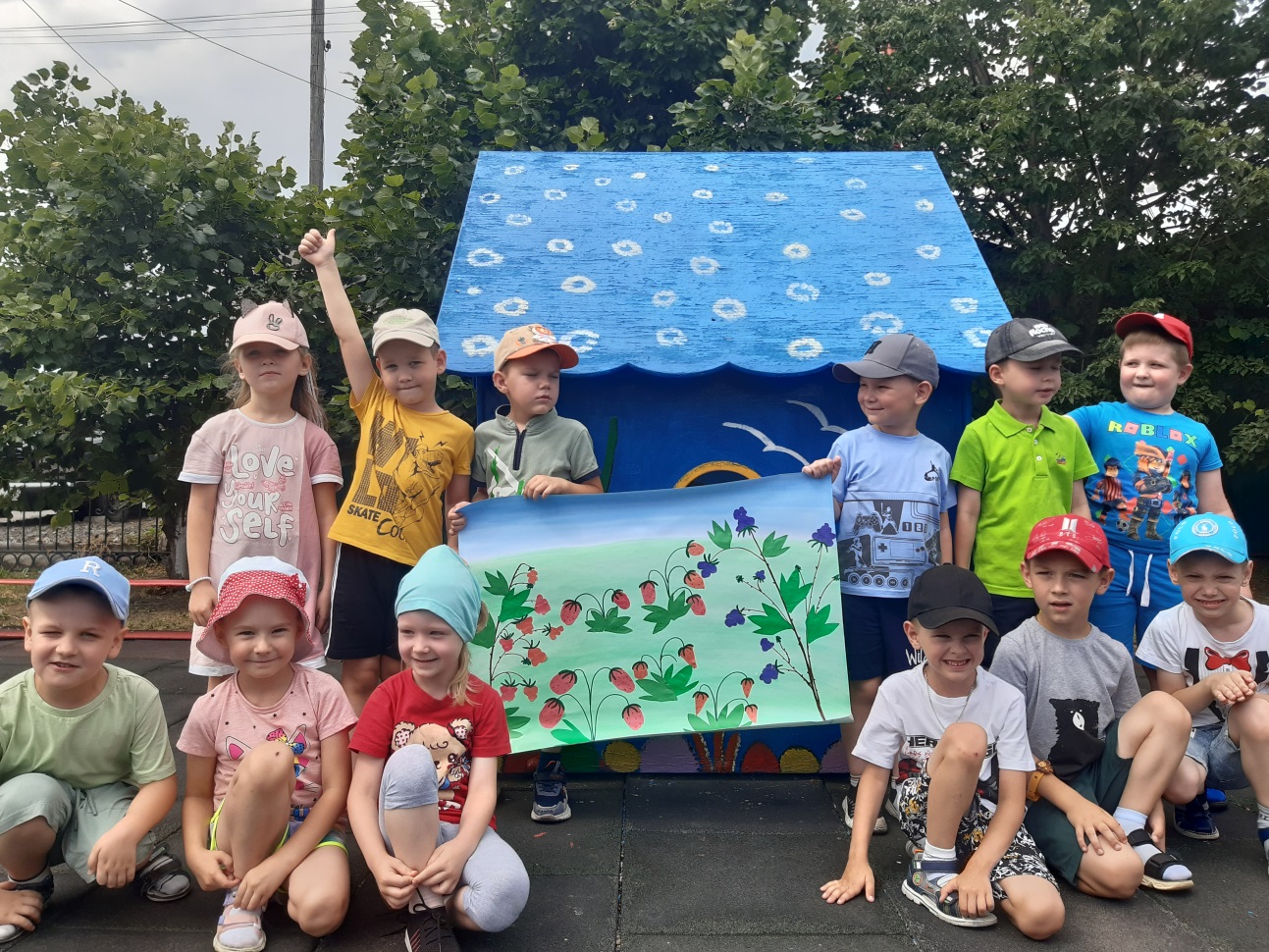 Материал подготовила воспитатель МА ДОУ АР детский сад «Сибирячок» Гущина М.Ю.